J. D. Power 2020: a Lexus ES minden idők legmegbízhatóbb személyautójaTörténelmi eredményekkel és kínos közjátékkal zárult a J. D. Power 2020. évi megbízhatósági felmérése. A Lexusnak köszönhetően megdőlt az abszolút hibamentességi rekord, a Toyota zsebelte be a legtöbb kategóriagyőzelmet, a Tesla pedig megtagadta a részvételt a teljes piacot felölelő, három évtizede végzett felmérésen.Száz autónál mindössze 52 meghibásodásról számoltak be a Lexus ES tulajdonosai, és ezzel új megbízhatósági rekord született: 31 év alatt egyetlen típus sem ért még el ilyen kimagaslóan jó eredményt a J. D. Power autóipari elemző szervezet évente megszervezett járműmegbízhatósági felmérésén (Vehicle Dependability Study, VDS).A hároméves autók megbízhatóságát elemző felmérésen az elmúlt 12 hónapban szerzett tapasztalataikról kérdezték a 2017-es modellévi autók tulajdonosait. Az esetleges meghibásodásokat nyolc fő kategóriába sorolták, ezeken belül 177 hibajelenségre kérdeztek rá. Értelemszerűen annál megbízhatóbb egy autó, minél kevesebb pontszámot ér el. Hogy a Lexus nagyautójának a teljesítménye milyen hatalmas bravúrnak számít, jól érzékelteti, hogy a J. D. Power 2020-as VDS felmérésén az iparági átlag 134 hibajelenség/100 autó volt, ami mellesleg szintén új rekordnak számít a körkép történetében.A Lexus, amely 2012 és 2019 között nyolc egymást követő éven át vezette a járműmegbízhatósági felmérést, idén a legjobb globálisan forgalmazott prémium márkának bizonyult. A Toyota a tömegpiaci világmárkák között érte el ugyanezt az eredményt. Az összesítésben mindkét márka a Top 5-ben végzett.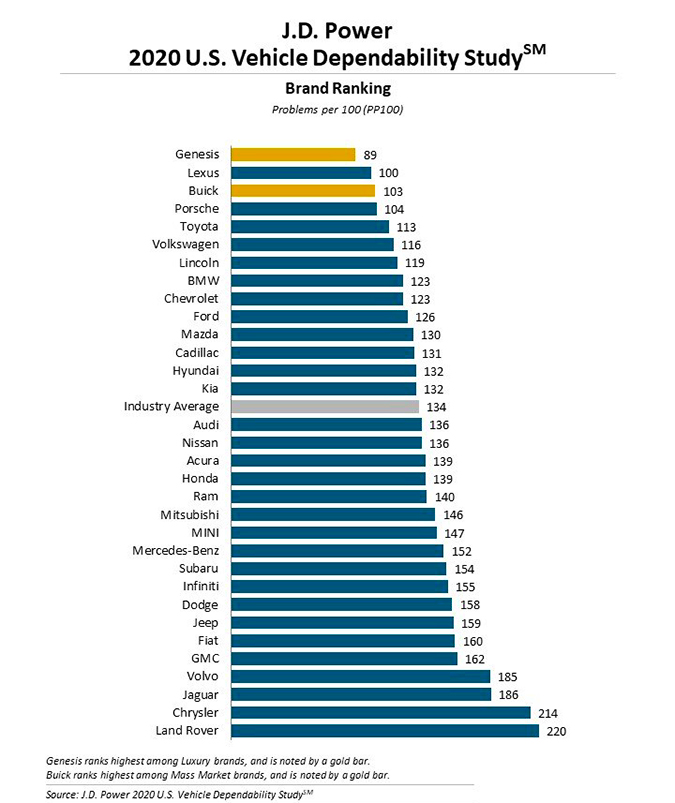 A VDS hagyományosan teljes áttekintést ad a piacról, ám ezúttal egy furcsa közjátékkal zárult a felmérés: a Tesla ugyanis nem adott engedélyt a J. D. Power munkatársainak, hogy megkeressék ügyfeleit, így a márka megbízhatóságáról nem alkothatunk objektív képet.Arról nincs információnk, hogy ez az elzárkózás milyen mértékben áll összefüggésben azzal a ténnyel, hogy egy fontos fogyasztóvédelmi szervezet, a Consumer Reports korábban elmarasztaló véleményt fogalmazott meg a Tesla termékeinek megbízhatóságával és gyártási minőségével kapcsolatban.A szervezet 2018-ban, egy közel félmillió autós véleményét összesítő felmérés eredményeit elemezve gyakori futómű-problémákkal találkozott a Tesla Model S típusnál, „különös tekintettel a 2017. modellévi gyártmányokra”.Ami a VDS felmérésen tisztességgel részt vevő márkák szegmensekre bontott teljesítményét illeti, egyetlen gyártó sem ért el több kategóriagyőzelmet, mint a Toyota (4). A prémium márkák körében a Lexus érte el a legtöbb (2) első helyet. A Lexus további három, a Toyota további négy típusa került dobogóra.* holtversenyFotók: Toyota, LexusInfografika: J. D. Power Vehicle Dependability Study 2020Kiadta a Smarter Média Kommunikációs Ügynökség (http://news.smartermedia.hu)Forrás: https://news.smartermedia.hu/nemzetkozi-hirek/j-d-power-2020-lexus-es-minden-idok-legmegbizhatobb-szemelyautojaKategóriaGyőztesMásodik helyezettHarmadik helyezettKisautókHonda Fit (Jazz)Chevrolet SonicChevrolet BoltPrémium kisautókBMW 2BMW i3–Kompakt sportautókMazda MX-5Mini Cooper–Alsó-középkategóriaNissan LeafChevrolet CruzeToyota CorollaPrémium középkategóriaLexus ESBMW 4Lexus ISKözépkategóriás sportautókFord Mustang––FelsőkategóriaBuick RegalVW PassatToyota CamryPrémium felsőkategóriaGenesis G80Audi A7Audi A6NagyautókToyota Avalon Buick LaCrosseChevrolet ImpalaKis szabadidőjárműBuick EncoreKia NiroVW TiguanPrémium kis szabadidőjárműMercedes GLAAudi Q3BMW X1Kompakt szabadidőjárműChevrolet EquinoxGMC TerrainToyota RAV4Prémium kompakt szabadidőjárműPorsche MacanLexus NXBMW X3Középkategóriás szabadidőjárműToyota 4RunnerKia SorentoBuick EnclavePrémium középkategóriás szabadidőjárműLexus GXCadillac XT5*Lexus RX*Mercedes GLE*–Nagy szabadidőjárműChevrolet TahoeNissan ArmadaChevrolet SuburbanBuszlimuzinToyota SiennaDodge Grand Caravan–Középkategóriás pickupNissan FrontierHonda RidgelineToyota TacomaFelsőkategóriás pickupFord F-150*Toyota Tundra*RAM 1500–Nagy teherbírású pickupChevrolet Silverado HDGMC Sierra HDRAM 2500/3500